هلاکت و اخذ معرضینحضرت بهاءاللهاصلی فارسی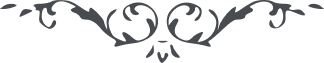 من آثار حضرت بهاءالله - مائده آسمانی، جلد 4باب اول - هلاکت و اخذ معرضینجمال قدم میفرمایند قوله تعالی :
“و اگر نظر بفضل و حکمتهای اخری نمیبود هر آینه نفوسیکه اقل من ذر سبب اذیت و ضر احبای الهی شده اند باسفل درک جحیم راجع میگشتند و آنی ارض حمل آن نفوس نمینمود و این دربارۀ نفوس ضعیفه غافله جاهله بوده و هست و الا نفوسیکه بکمال عناد برخاستند و بمشارق حب الهی و مطالع ذکر او در این ظهور باعراض و اعتراض قیام نمودند بید قدرت اخذ شده و خواهند شد ان ربک لهو المنتقم الآخذ القدیر”